Project ManagementJune 2022 ExaminationQ1. SKAB projects, a real estate builders and construction company, is planning to construct a gated community apartment in Hyderabad. As a project manager, describe your role in different phases of its life cycle.   (10 Marks)Answer 1.Introduction The company SKAB projects will construct a gated community condo in Hyderabad. A gated network is a group of such types of apartments that has the most effective one gate. Inside the gate, there are gyms and a purchasing region, including the temple. Many more excellent facilities may be there in the gated community apartment. As a good construction agency, the organization SKAB initiatives need to make the right plan for the construction project. They should also organize all the raw materials and workforce and have the proper control over each Its Half solved onlyBuy Complete from our online storehttps://nmimsassignment.com/online-buy-2/NMIMS Fully solved assignment available for session June 2022,your last date is 29th May 2022.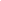 Lowest price guarantee with quality.Charges INR 299 only per assignment. For more information you can get via mail or Whats app also
Mail id is aapkieducation@gmail.comOur website www.aapkieducation.comAfter mail, we will reply you instant or maximum1 hour.Otherwise you can also contact on ourwhatsapp no 8791490301.Contact no is +91 87-55555-879Q2. SKAB projects, a real estate builders and construction company, is planning to construct a gated community apartment in Hyderabad. The company identified that they do not have competence in managing and maintaining the project progress in all respects of the projects simultaneously. So, the company decides to contract out some of the parts to a third party to maintain the progress and quality of the project. As a project manager, what type of contract you will suggest to the company and why? (You may consider hypothetical data for cost-benefit analysis of each contract type)   (10 Marks)Answer 2.Introduction The construction procedure of SKAB has now been initiated to agree with the third party to construct the gated community condo in Hyderabad better. This is had to be completed. The contract with a third party will help them get a great offer of their project system. This may also consist of the letter of popularity or receiving the settlement. They may also be able to manipulate the complete creation technique easier and can be capable of recognizing and rectifying all errors. They also want to don't forget a few crucial subjects of construction which Q3. Consider the SKAB project’s gated community apartment construction.a. Show the deliverables of the gated community apartment on a work breakdown structure  (WBS).  (5 Marks)Answer 3a.Introduction In the innovative method of the work performed by SKAB, there may be a want to affirm all the deliverables with the proper work breakdown structure of the WBS., that is, the hierarchical cartoon of various responsibilities needed to fulfill all task details. They're the entire one's b. Create a Gantt chart to represent the project progress and duration considering the resource person for each deliverable as “person 1”, “person 2”, etc.   (5 Marks)Answer 3b.IntroductionThe deliverables of the project and its name duration may be referred to with a Gantt chart is a tool that mentions the assignment plan timetable, along with the dimensions of the general tasks. In addition, they use a straightforward way to describe a complex 